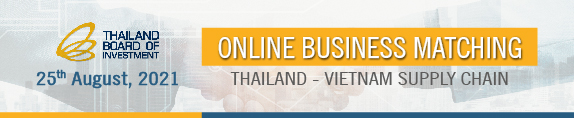 ĐƠN ĐĂNG KÝ* Mọi dịch vụ hỗ trợ kết nối, gặp gỡ với các nhà sản xuất Thailand được thực hiện MIỄN PHÍ.TRÂN TRỌNG CẢM ƠN SỰ HỢP TÁC CỦA QUÝ DOANH NGHIỆP!Chúng tôi sẵn sàng hỗ trợ quý khách tại địa chỉ:Hồng Nhung (Bella Nguyen) – Mobi.: 0983 54 9398Email: hnhung3180.vinexad@gmail.com  Tên Công ty: Tên Công ty: Tên Công ty: Địa chỉ: Địa chỉ: Địa chỉ: Website: Website: Website: Người tham dự: 1. 2.Chức vụ: Mobile: Email: Thời gian:Ngày 25/8:     Sáng (9h00- 12h00)                            Chiều (13h30 – 17h00)Thời gian:Ngày 25/8:     Sáng (9h00- 12h00)                            Chiều (13h30 – 17h00)Thời gian:Ngày 25/8:     Sáng (9h00- 12h00)                            Chiều (13h30 – 17h00)Đăng ký gặp nhà sản xuất Thailand: (theo Danh sách đính kèm).Ngành hàng: Số thứ tự/ tên công ty Thái Lan:Đăng ký gặp nhà sản xuất Thailand: (theo Danh sách đính kèm).Ngành hàng: Số thứ tự/ tên công ty Thái Lan:Đăng ký gặp nhà sản xuất Thailand: (theo Danh sách đính kèm).Ngành hàng: Số thứ tự/ tên công ty Thái Lan:Giới thiệu sản phẩm/ Lĩnh vực hoạt động chính của Quý Công ty: (3-5 dòng)Giới thiệu sản phẩm/ Lĩnh vực hoạt động chính của Quý Công ty: (3-5 dòng)Giới thiệu sản phẩm/ Lĩnh vực hoạt động chính của Quý Công ty: (3-5 dòng)